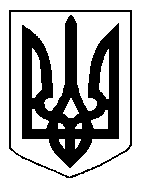 БІЛОЦЕРКІВСЬКА МІСЬКА РАДА	КИЇВСЬКОЇ ОБЛАСТІ	Р І Ш Е Н Н Я
від 15 травня 2020 року                                                                        № 5299-96-VII
Про розгляд заяви щодо встановлення земельного сервітуту З фізичною особою – підприємцемКапроненком  Олександром ДмитровичемРозглянувши звернення постійної комісії з питань земельних відносин та земельного кадастру, планування території, будівництва, архітектури, охорони пам’яток, історичного середовища та благоустрою до міського голови від 10 квітня 2020 №96/02-17, протокол постійної комісії з питань  земельних відносин та земельного кадастру, планування території, будівництва, архітектури, охорони пам’яток, історичного середовища та благоустрою від 25 лютого 2020 року №207, заяву фізичної особи – підприємця Капроненка Олександра Дмитровича від 19 лютого 2020 року №1082, до ст.ст. 12, ч.1 ст.96,  98-102 Земельного кодексу України, п. 34 ч. 1 ст. 26 Закону України «Про місцеве самоврядування в Україні», Порядку розміщення тимчасових споруд для провадження підприємницької діяльності, затвердженого наказом Міністерства регіонального розвитку, будівництва та житлово-комунального господарства України від 21 жовтня 2011 року №244, рішення Білоцерківської міської ради від 20 серпня 2015 року №1552-78-VI «Про затвердження Порядку розміщення тимчасових споруд для провадження підприємницької діяльності в м.Біла Церква» міська рада вирішила:1.Відмовити в укладенні договору про встановлення особистого строкового сервітуту з фізичною особою – підприємцем Капроненком  Олександром Дмитровичем з цільовим призначенням 03.07 Для будівництва та обслуговування будівель торгівлі  (вид використання – для експлуатації та обслуговування тимчасової споруди для здійснення підприємницької діяльності)  за адресою: вулиця Крижанівського, в районі житлового будинку №17/17, на земельну ділянку комунальної власності, право власності на яку зареєстровано в Державному реєстрі речових прав на нерухоме майно від 30.03.2015 року № 9296160, площею 0,0025 га  (з них: під тимчасовою спорудою  – 0,0006 га,  під проїздами, проходами та площадками – 0,0019 га), за рахунок земель населеного пункту м. Біла Церква, кадастровий номер: 3210300000:02:033:0111 відповідно до вимог п.в) ч.1 ст.96 Земельного кодексу України, у зв’язку із заборгованістю по сплатах за користування даною земельною ділянкою.2.Особі, зазначеній в цьому рішенні, повернути земельну ділянку у стані, не гіршому порівняно з тим, у якому вона одержала її в користування.3. Комунальній установі Білоцерківської міської ради «Інспекція з благоустрою міста Біла Церква» вжити заходів з проведення демонтажу тимчасової споруди, розміщеної на даній земельній ділянці.4. Управлінню самоврядного контролю Білоцерківської міської ради вжити заходів (в тому числі провести судово-претензійну роботу) щодо стягнення заборгованості за користування даною земельною ділянкою.25.Контроль за виконанням цього рішення покласти на постійну комісію з питань  земельних відносин та земельного кадастру, планування території, будівництва, архітектури, охорони пам’яток, історичного середовища та благоустрою.Міський голова             	                                                                     Геннадій ДИКИЙ